VAJA 4 – 7. razredIŠČEMO BESEDEPri vsaki nalogi na črtico med levo in desno skupino črk vstavi pravo črko, tako da levo in desno dobimo polnopomenski besedi. Za pravilno rešitev veljajo besede v ednini, ki poimenujejo osebe, živali, rastline, stvari ali pojme. Zgled: GO _L_ OV           Prava rešitev je črka L, ker tako dobimo dve besedi GOL in LOV.LE ___ AS                         KI ___ OP                         SI ___ ISKO ___ OK                       JO ___ IS                          GO ___ ARŽI ___ IŽ                           NO ___ RP                       RO ___ ARŽE ___ OT                        UR ___ AR                       MO ___ OPNO ___ AS                       ŠA ___ AS                        GO ___ OLVO ___ ID                        PO ___ LA                        DA ___ OJKU ___ ES                        LE ___ EL                          KLO ___ AST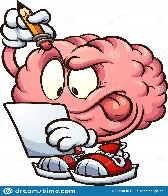 